Цель: оказание психолого-педагогической помощи образовательной организации в создании комфортной развивающей образовательной среды, гарантирующей охрану и укрепление физического, психологического и социального здоровья обучающихся.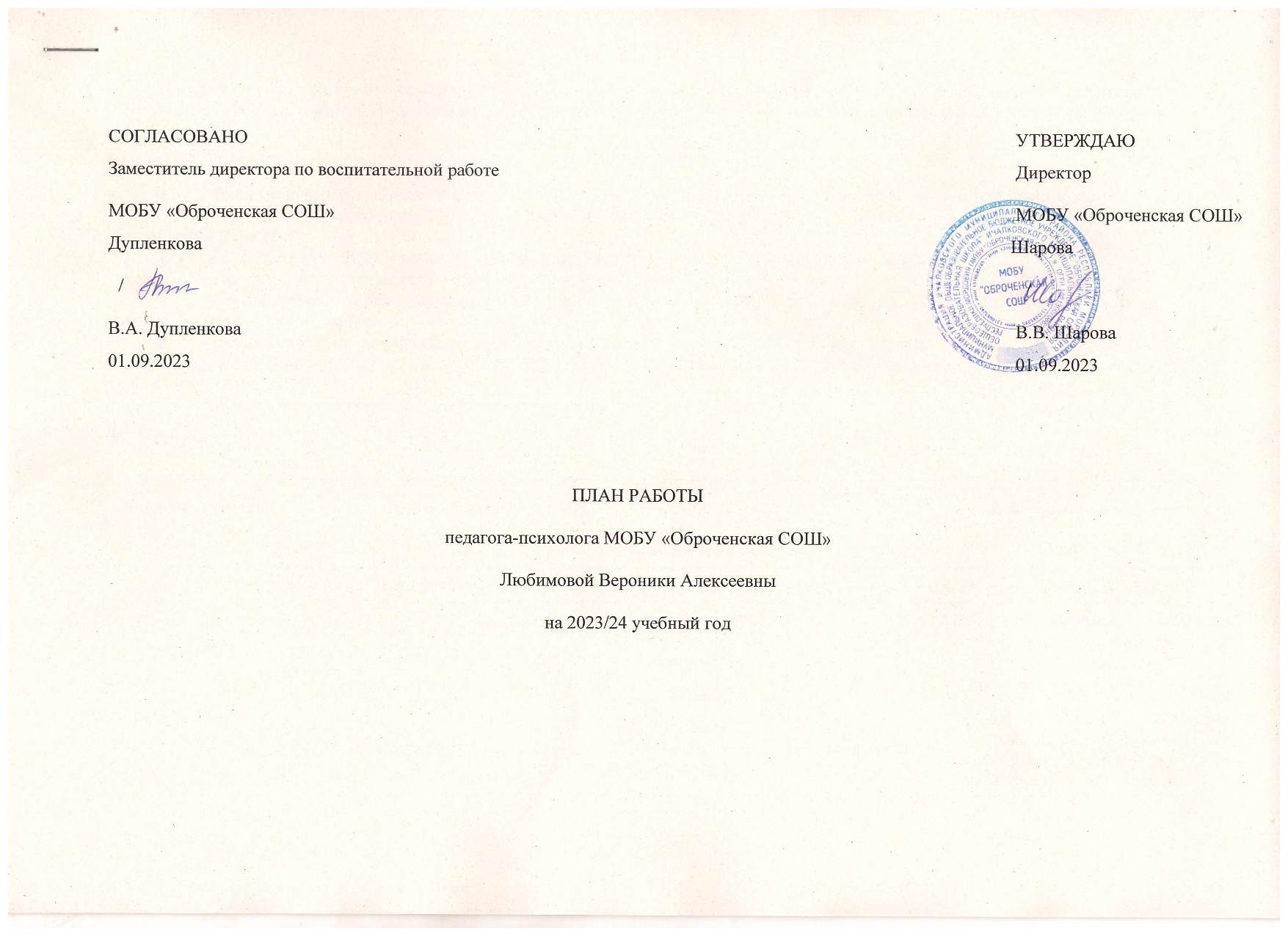 Задачи:Психолого-педагогическое сопровождение обучающихся в адаптационный, предкризисный и кризисный периоды.Психолого-педагогическое сопровождение участников образовательного процесса в рамках профилактики употребления НС и ПАВ.Психолого-педагогическое сопровождение обучающихся в рамках жизненного самоопределения.Психолого-педагогическая диагностика сформированности УУД в 1, 4, 5 классе.Профилактика асоциальных проявлений, правонарушений, девиантного поведения, несчастных случаев, формирование правовой культуры обучающихся. Осуществлять индивидуально ориентированную психолого-педагогическую помощь детям с ограниченными возможностями здоровья с учетом особенностей психофизического развития и индивидуальных возможностей детей (в соответствии с рекомендациями ПМПК)Психолого-педагогическая диагностика уровня воспитанности в 3, 5 классе.Вид деятельностиМероприятияМероприятияАдресатСроки проведенияОформленный документПервое полугодиеПервое полугодиеПервое полугодиеПервое полугодиеПервое полугодиеПервое полугодиеЗадача 1. Психолого-педагогическое сопровождение обучающихся в адаптационный, предкризисный и кризисный периодыЗадача 1. Психолого-педагогическое сопровождение обучающихся в адаптационный, предкризисный и кризисный периодыЗадача 1. Психолого-педагогическое сопровождение обучающихся в адаптационный, предкризисный и кризисный периодыЗадача 1. Психолого-педагогическое сопровождение обучающихся в адаптационный, предкризисный и кризисный периодыЗадача 1. Психолого-педагогическое сопровождение обучающихся в адаптационный, предкризисный и кризисный периодыЗадача 1. Психолого-педагогическое сопровождение обучающихся в адаптационный, предкризисный и кризисный периоды1. Диагностика1.1. Групповая диагностика степени адаптации обучающихся параллелей 1, 5 классов1.1. Групповая диагностика степени адаптации обучающихся параллелей 1, 5 классовОбучающиеся 1, 5 классовОктябрьБланки, сводные таблицы, аналитические справки по результатам диагностики с адресными рекомендациями1. Диагностика1.2. Групповая диагностика1.2. Групповая диагностикаОбучающиеся 1–11-х классов (по запросу)Сентябрь–декабрьБланки, сводные таблицы, аналитические справки по результатам диагностики с адресными рекомендациями1. Диагностика1.3. Индивидуальная диагностика1.3. Индивидуальная диагностикаОбучающиеся 1–11-х классов (по запросу)Сентябрь–декабрьБланки. Заключения по результатам диагностики с адресными рекомендациями2. Консультирование2.1. Индивидуальные и групповые консультации педагогов, администрации, включая обратную связь по результатам диагностики2.1. Индивидуальные и групповые консультации педагогов, администрации, включая обратную связь по результатам диагностикиПедагоги, администрацияСентябрь–декабрьКонспекты. Протоколы. Журнал учета видов работ2. Консультирование2.2. Индивидуальные и групповые консультации родителей, включая обратную связь по результатам диагностики2.2. Индивидуальные и групповые консультации родителей, включая обратную связь по результатам диагностикиРодители обучающихся1–11-х классовСентябрь–декабрьКонспекты. Протоколы. Журнал учета видов работ2. Консультирование2.3. Индивидуальные и групповые консультации обучающихся, включая обратную связь по результатам диагностики. 2.3. Индивидуальные и групповые консультации обучающихся, включая обратную связь по результатам диагностики. Обучающиеся4–11-х классовСентябрь–декабрьКонспекты. Протоколы. Журнал учета видов работ3. Психопросвещение3.1. Оформление информационных стендов3.1. Оформление информационных стендовОбучающиеся 1–11-х классов, педагоги, родителиРегулярное обновление информации в течение полугодияПамятки. Буклеты. Журнал учета видов работ.4. Коррекционная и развивающая работа4.1. Реализация индивидуальных и групповых антикризисных программ для обучающихся 4.1. Реализация индивидуальных и групповых антикризисных программ для обучающихся Обучающиеся1–11-х классовСентябрь–декабрьИндивидуальные программы. Материалы для занятий. Журнал учета видов работЗадача 2. Психолого-педагогическое сопровождение участников образовательного процесса в рамках профилактики употребления НС и ПАВЗадача 2. Психолого-педагогическое сопровождение участников образовательного процесса в рамках профилактики употребления НС и ПАВЗадача 2. Психолого-педагогическое сопровождение участников образовательного процесса в рамках профилактики употребления НС и ПАВЗадача 2. Психолого-педагогическое сопровождение участников образовательного процесса в рамках профилактики употребления НС и ПАВЗадача 2. Психолого-педагогическое сопровождение участников образовательного процесса в рамках профилактики употребления НС и ПАВЗадача 2. Психолого-педагогическое сопровождение участников образовательного процесса в рамках профилактики употребления НС и ПАВ1. Диагностика1.1. Групповая диагностика «Социально-психологическое тестирование обучающихся 7–11-х классов на раннее выявление и незаконное потребление психоактивных веществ и наркотических средств»1.1. Групповая диагностика «Социально-психологическое тестирование обучающихся 7–11-х классов на раннее выявление и незаконное потребление психоактивных веществ и наркотических средств»Обучающиеся7–11-х классовСентябрь-ноябрьРезультаты тестирования детей. Сопроводительные документы. Согласия, отказы родителей/законных представителей детей2. Консультирование2.1. Индивидуальные и групповые консультации педагогов, администрации, включая обратную связь по результатам диагностики2.1. Индивидуальные и групповые консультации педагогов, администрации, включая обратную связь по результатам диагностикиПедагоги, администрацияСентябрь–декабрьКонспекты. Протоколы. Журнал учета видов работ2. Консультирование2.2. Индивидуальные и групповые консультации родителей, включая обратную связь по результатам диагностики2.2. Индивидуальные и групповые консультации родителей, включая обратную связь по результатам диагностикиРодители обучающихся  7–11-х классовСентябрь–декабрьКонспекты. Протоколы. Журнал учета видов работ2. Консультирование2.3. Индивидуальные и групповые консультации обучающихся, включая обратную связь по результатам диагностики2.3. Индивидуальные и групповые консультации обучающихся, включая обратную связь по результатам диагностикиОбучающиеся 7–11-х классовСентябрь–декабрьКонспекты. Протоколы. Журнал учета видов работЗадача 3. Психолого-педагогическое сопровождение обучающихся в рамках жизненного самоопределенияЗадача 3. Психолого-педагогическое сопровождение обучающихся в рамках жизненного самоопределенияЗадача 3. Психолого-педагогическое сопровождение обучающихся в рамках жизненного самоопределенияЗадача 3. Психолого-педагогическое сопровождение обучающихся в рамках жизненного самоопределенияЗадача 3. Психолого-педагогическое сопровождение обучающихся в рамках жизненного самоопределенияЗадача 3. Психолого-педагогическое сопровождение обучающихся в рамках жизненного самоопределения1. Диагностика1. Диагностика1.1. Групповая диагностика (использование методик профориентационного блока)Обучающиеся 1–11-х классов (по запросу)Сентябрь–октябрьБланки, сводные таблицы, аналитическая справка по результатам диагностики с адресными рекомендациями1. Диагностика1. Диагностика1.2. Индивидуальная диагностика (использование методик профориентационного блока)Обучающиеся 1–11-х классов (по запросу)Сентябрь–декабрьБланки. Заключения по результатам диагностики с адресными рекомендациями2. Консультирование2. Консультирование2.1. Индивидуальные и групповые консультации педагогов, администрации, включая обратную связь по результатам диагностикиПедагоги, администрацияСентябрь–декабрьКонспекты. Протоколы. Журнал учета видов работ2. Консультирование2. Консультирование2.2. Индивидуальные и групповые консультации родителей, включая обратную связь по результатам диагностикиРодители обучающихся 1–11-х классовСентябрь–декабрьКонспекты. Протоколы. Журнал учета видов работ2. Консультирование2. Консультирование2.3. Индивидуальные и групповые консультации обучающихся, включая обратную связь по результатам диагностикиОбучающиеся1–11-х классовСентябрь–декабрьКонспекты. Протоколы. Журнал учета видов работ3. Психопросвещение, психопрофилактика3. Психопросвещение, психопрофилактика3.1. Оформление информационных стендов: «Экзамены без стресса»Обучающиеся 1–11-х классов, педагоги, родители обучающихсяРегулярное обновление информации в течение полугодияМатериалы для стендов. Памятки. Буклеты. Журнал учета видов работ.3.2. Тематические психологические профориентационные занятия и классные часыОбучающиеся 1–11-х классовСентябрь-декабрьКонспекты/сценарии. Журналы учета видов работЗадача 4. Психолого-педагогическая диагностика сформированности УУД в 1, 4, 5 классеЗадача 4. Психолого-педагогическая диагностика сформированности УУД в 1, 4, 5 классеЗадача 4. Психолого-педагогическая диагностика сформированности УУД в 1, 4, 5 классеЗадача 4. Психолого-педагогическая диагностика сформированности УУД в 1, 4, 5 классеЗадача 4. Психолого-педагогическая диагностика сформированности УУД в 1, 4, 5 классеЗадача 4. Психолого-педагогическая диагностика сформированности УУД в 1, 4, 5 классе1. Диагностика1.1. Проверка сформированности УУД в 1классе1.1. Проверка сформированности УУД в 1классеОбучающиеся1 классаСентябрь–декабрьСводные таблицы, заключение по результатам диагностики с адресными рекомендациями1. Диагностика1.2. Проверка сформированности личностных и коммуникативных УУД в 4, 5 классе1.2. Проверка сформированности личностных и коммуникативных УУД в 4, 5 классеОбучающиеся4, 5 классовНоябрь–февральСводные таблицы, заключение по результатам диагностики с адресными рекомендациями2. Консультирование2.1. Индивидуальные и групповые консультации педагогов, администрации по вопросам формирования УУД в 1,4, 5 классе2.1. Индивидуальные и групповые консультации педагогов, администрации по вопросам формирования УУД в 1,4, 5 классеПедагоги 1, 4, 5 классаВ течение годаРекомендации. Журнал учета видов работ2. Консультирование2.2. Индивидуальные и групповые консультации родителей по вопросам формирования УУД в 1, 4, 5  классах2.2. Индивидуальные и групповые консультации родителей по вопросам формирования УУД в 1, 4, 5  классахРодители обучающихся 1, 4, 5 классахВ течение годаРекомендации. Журнал учета видов работ3. Коррекционная и развивающая работа3.1. Проведение индивидуальных и групповых коррекционно-развивающих занятий с обучающимися, которые испытывают трудности в освоении ООП3.1. Проведение индивидуальных и групповых коррекционно-развивающих занятий с обучающимися, которые испытывают трудности в освоении ООПОбучающиеся, испытывающие трудности в освоении ООПВ течение годаПрограммы, журнал учета видов работ. РефлексивныеотчетыЗадача 6. Осуществлять индивидуально ориентированную психолого-педагогическую помощь детям с ограниченными возможностями здоровья с учетом особенностей психофизического развития и индивидуальных возможностей детей (в соответствии с рекомендациями ПМПК)Задача 6. Осуществлять индивидуально ориентированную психолого-педагогическую помощь детям с ограниченными возможностями здоровья с учетом особенностей психофизического развития и индивидуальных возможностей детей (в соответствии с рекомендациями ПМПК)Задача 6. Осуществлять индивидуально ориентированную психолого-педагогическую помощь детям с ограниченными возможностями здоровья с учетом особенностей психофизического развития и индивидуальных возможностей детей (в соответствии с рекомендациями ПМПК)Задача 6. Осуществлять индивидуально ориентированную психолого-педагогическую помощь детям с ограниченными возможностями здоровья с учетом особенностей психофизического развития и индивидуальных возможностей детей (в соответствии с рекомендациями ПМПК)Задача 6. Осуществлять индивидуально ориентированную психолого-педагогическую помощь детям с ограниченными возможностями здоровья с учетом особенностей психофизического развития и индивидуальных возможностей детей (в соответствии с рекомендациями ПМПК)Задача 6. Осуществлять индивидуально ориентированную психолого-педагогическую помощь детям с ограниченными возможностями здоровья с учетом особенностей психофизического развития и индивидуальных возможностей детей (в соответствии с рекомендациями ПМПК)1. Диагностика1.1. Диагностика познавательного и личностного развития детей с ОВЗ.Определение направлений работы1.1. Диагностика познавательного и личностного развития детей с ОВЗ.Определение направлений работыОбучающиеся 1, 3,6 классаСентябрьБланки. Заключения по результатам диагностики с адресными рекомендациями2. Коррекционная и развивающая работа2.1. Реализация индивидуальных коррекционно-развивающих программ для обучающегося с ОВЗ2.1. Реализация индивидуальных коррекционно-развивающих программ для обучающегося с ОВЗОбучающиеся 1, 3,6 классаВ течение годаКонспекты занятий. Журнал учета видов работ3. Консультирование3.1. Индивидуальное консультирование родителей по вопросам воспитания детей с ОВЗ (по запросу)3.1. Индивидуальное консультирование родителей по вопросам воспитания детей с ОВЗ (по запросу)Родители обучающихся1, 3,6 классовВ течение годаЖурнал учета видов работ3. Консультирование3.2. Составление рекомендаций классному руководителю, учителям, работающим с детьми с ОВЗ3.2. Составление рекомендаций классному руководителю, учителям, работающим с детьми с ОВЗПедагоги 1, 3,6 классовНоябрьКонспекты4. Психопросвещение, психопрофилактика4.1. Профилактические беседы с детьми ОВЗ (по запросу)4.1. Профилактические беседы с детьми ОВЗ (по запросу)Обучающиеся 1, 3,6 классаВ течение годаКонспекты занятий. Журнал учета видов работВторое полугодиеВторое полугодиеВторое полугодиеВторое полугодиеВторое полугодиеВторое полугодиеЗадача 3. Психолого-педагогическое сопровождение обучающихся в рамках жизненного самоопределенияЗадача 3. Психолого-педагогическое сопровождение обучающихся в рамках жизненного самоопределенияЗадача 3. Психолого-педагогическое сопровождение обучающихся в рамках жизненного самоопределенияЗадача 3. Психолого-педагогическое сопровождение обучающихся в рамках жизненного самоопределенияЗадача 3. Психолого-педагогическое сопровождение обучающихся в рамках жизненного самоопределенияЗадача 3. Психолого-педагогическое сопровождение обучающихся в рамках жизненного самоопределения1. Психопросвещение1.1. Тематические психологические профориентационные занятия и классные часы1.1. Тематические психологические профориентационные занятия и классные часыОбучающиеся 1–11-х классовЯнварь–майКонспекты/сценарии. Журналы учета видов работЗадача 4. Психолого-педагогическая диагностика сформированности УУД в 1 классеЗадача 4. Психолого-педагогическая диагностика сформированности УУД в 1 классеЗадача 4. Психолого-педагогическая диагностика сформированности УУД в 1 классеЗадача 4. Психолого-педагогическая диагностика сформированности УУД в 1 классеЗадача 4. Психолого-педагогическая диагностика сформированности УУД в 1 классеЗадача 4. Психолого-педагогическая диагностика сформированности УУД в 1 классе1. Диагностика1.1. Проверка сформированности УУД у первоклассников с низкими показателями в начале учебного года1.1. Проверка сформированности УУД у первоклассников с низкими показателями в начале учебного годаОбучающиеся 1 классаАпрель–майСводные таблицы, заключение по результатам диагностики с адресными рекомендациями2. Консультирование2.1. Индивидуальные и групповые консультации педагогов, администрации по вопросам формирования УУД2.1. Индивидуальные и групповые консультации педагогов, администрации по вопросам формирования УУДПедагоги 1 классаАпрель–майРекомендации. Журнал учета видов работ2. Консультирование2.2. Индивидуальные и групповые консультации родителей2.2. Индивидуальные и групповые консультации родителейРодители обучающихся 1 класааАпрель–майРекомендации. Журнал учета видов работЗадача 5. Профилактика асоциальных проявлений, правонарушений, девиантного поведения, несчастных случаев, формирование правовой культуры обучающихсяЗадача 5. Профилактика асоциальных проявлений, правонарушений, девиантного поведения, несчастных случаев, формирование правовой культуры обучающихсяЗадача 5. Профилактика асоциальных проявлений, правонарушений, девиантного поведения, несчастных случаев, формирование правовой культуры обучающихсяЗадача 5. Профилактика асоциальных проявлений, правонарушений, девиантного поведения, несчастных случаев, формирование правовой культуры обучающихсяЗадача 5. Профилактика асоциальных проявлений, правонарушений, девиантного поведения, несчастных случаев, формирование правовой культуры обучающихсяЗадача 5. Профилактика асоциальных проявлений, правонарушений, девиантного поведения, несчастных случаев, формирование правовой культуры обучающихся1. Психопросвещение Психолого-педагогическое просвещение, примерные темы: «Что нужно знать о кибербуллинге?», «Как сделать интернет-общение безопасным и комфортным», «Написанное останется или Интернет помнит все!», «Сетевой этикет: 20 правил поведения в интернете». «Как психологически подготовиться к ОГЭ (ЕГЭ)» и др. Психолого-педагогическое просвещение, примерные темы: «Что нужно знать о кибербуллинге?», «Как сделать интернет-общение безопасным и комфортным», «Написанное останется или Интернет помнит все!», «Сетевой этикет: 20 правил поведения в интернете». «Как психологически подготовиться к ОГЭ (ЕГЭ)» и др.Обучающиеся1–11-х классовВ течение годаКонспекты выступлений. Журналы учета видов работ1. ПсихопросвещениеШкольная служба примиренияШкольная служба примиренияОбучающиеся1–11-х классовВ течение годаЗапись в журнале2. Психопрофилактика2.1. Мероприятия по профилактике употребления ПАВ: «Любопытство. Воля. Разум», «Учись понимать себя и других», «Твои поступки и привычки», «Что такое хорошо и что такое плохо», «Если хочешь быть здоров», Сказка о черных братьях (алкоголь, никотин, наркотик), ролевая игра «Умей сказать «нет!», спортивные игры, психологические тренинги  и т.д.2.1. Мероприятия по профилактике употребления ПАВ: «Любопытство. Воля. Разум», «Учись понимать себя и других», «Твои поступки и привычки», «Что такое хорошо и что такое плохо», «Если хочешь быть здоров», Сказка о черных братьях (алкоголь, никотин, наркотик), ролевая игра «Умей сказать «нет!», спортивные игры, психологические тренинги  и т.д.Обучающиеся 1-11-х классовЕжемесячноКонспект. Журнал учета видов работ2. Психопрофилактика2.1. Мероприятия по профилактике употребления ПАВ: «Любопытство. Воля. Разум», «Учись понимать себя и других», «Твои поступки и привычки», «Что такое хорошо и что такое плохо», «Если хочешь быть здоров», Сказка о черных братьях (алкоголь, никотин, наркотик), ролевая игра «Умей сказать «нет!», спортивные игры, психологические тренинги  и т.д.2.1. Мероприятия по профилактике употребления ПАВ: «Любопытство. Воля. Разум», «Учись понимать себя и других», «Твои поступки и привычки», «Что такое хорошо и что такое плохо», «Если хочешь быть здоров», Сказка о черных братьях (алкоголь, никотин, наркотик), ролевая игра «Умей сказать «нет!», спортивные игры, психологические тренинги  и т.д.ЕжемесячноКонспект. Журнал учета видов работ2. Психопрофилактика2.2 Мероприятия по профилактикесуицида:Проведение классных/информационных часов: «Рядом друг», «Жизнь прекрасна!», «Мы выбираем жизнь», «Семья мне в жизни радость и опора», «Для чего нужны и важны комплименты», «Телефон доверия». Акция «Цепочка добрых дел» и другие занятия с элементами тренинга.Проведение классных/информационныхчасов: «Просто жить….», «Мы выбираемжизнь», «Жизнь замечательных людей», «Подари улыбку другу!» , «Давайте говорить друг другу комплименты», «Семья в моей жизни», «Телефон доверия». «Человек свободного общества», «Учимся строить отношения», «Умей управлять своими эмоциями», «Мир глазами агрессивного человека», «Я – уникальная личность», «Если тебе трудно» Акция «Цепочка добрых дел» и др. занятия с элементами тренинга.2.2 Мероприятия по профилактикесуицида:Проведение классных/информационных часов: «Рядом друг», «Жизнь прекрасна!», «Мы выбираем жизнь», «Семья мне в жизни радость и опора», «Для чего нужны и важны комплименты», «Телефон доверия». Акция «Цепочка добрых дел» и другие занятия с элементами тренинга.Проведение классных/информационныхчасов: «Просто жить….», «Мы выбираемжизнь», «Жизнь замечательных людей», «Подари улыбку другу!» , «Давайте говорить друг другу комплименты», «Семья в моей жизни», «Телефон доверия». «Человек свободного общества», «Учимся строить отношения», «Умей управлять своими эмоциями», «Мир глазами агрессивного человека», «Я – уникальная личность», «Если тебе трудно» Акция «Цепочка добрых дел» и др. занятия с элементами тренинга.Обучающиеся 1-11-х классов Обучающиеся 5-11-х классовЕжемесячноКонспект. Журнал учета видов работЗадача 6. Осуществлять индивидуально ориентированную психолого-педагогическую помощь детям с ограниченными возможностями здоровья с учетом особенностей психофизического развития и индивидуальных возможностей детей (в соответствии с рекомендациями ПМПК).Задача 6. Осуществлять индивидуально ориентированную психолого-педагогическую помощь детям с ограниченными возможностями здоровья с учетом особенностей психофизического развития и индивидуальных возможностей детей (в соответствии с рекомендациями ПМПК).Задача 6. Осуществлять индивидуально ориентированную психолого-педагогическую помощь детям с ограниченными возможностями здоровья с учетом особенностей психофизического развития и индивидуальных возможностей детей (в соответствии с рекомендациями ПМПК).Задача 6. Осуществлять индивидуально ориентированную психолого-педагогическую помощь детям с ограниченными возможностями здоровья с учетом особенностей психофизического развития и индивидуальных возможностей детей (в соответствии с рекомендациями ПМПК).Задача 6. Осуществлять индивидуально ориентированную психолого-педагогическую помощь детям с ограниченными возможностями здоровья с учетом особенностей психофизического развития и индивидуальных возможностей детей (в соответствии с рекомендациями ПМПК).Задача 6. Осуществлять индивидуально ориентированную психолого-педагогическую помощь детям с ограниченными возможностями здоровья с учетом особенностей психофизического развития и индивидуальных возможностей детей (в соответствии с рекомендациями ПМПК).2. Коррекционная и развивающая работа2.1. Реализация индивидуальных коррекционно-развивающих программ для обучающегося с ОВЗ2.1. Реализация индивидуальных коррекционно-развивающих программ для обучающегося с ОВЗОбучающиеся 1, 3,6 классаВ течение годаКонспекты занятий. Журнал учета видов работ3. Консультирование3.1. Индивидуальное консультирование родителей по вопросам воспитания детей с ОВЗ (по запросу)3.1. Индивидуальное консультирование родителей по вопросам воспитания детей с ОВЗ (по запросу)Родители обучающихся1, 3,6 классовВ течение годаЖурнал учета видов работ4. Психопросвещение, психопрофилактика4.1. Профилактические беседы с детьми ОВЗ (по запросу)4.1. Профилактические беседы с детьми ОВЗ (по запросу)Обучающиеся 1, 3,6 классаВ течение годаКонспекты занятий. Журнал учета видов работЗадача 7. Психолого-педагогическая диагностика уровня воспитанности в 3, 6 классеЗадача 7. Психолого-педагогическая диагностика уровня воспитанности в 3, 6 классеЗадача 7. Психолого-педагогическая диагностика уровня воспитанности в 3, 6 классеЗадача 7. Психолого-педагогическая диагностика уровня воспитанности в 3, 6 классеЗадача 7. Психолого-педагогическая диагностика уровня воспитанности в 3, 6 классеЗадача 7. Психолого-педагогическая диагностика уровня воспитанности в 3, 6 классе1. Диагностика1.1. Групповая диагностика уровня воспитанности обучающихся1.1. Групповая диагностика уровня воспитанности обучающихсяОбучающиеся3, 5  классаЯнварь-февральСводные таблицы, заключение по результатам диагностики2. Консультирование2.1. Индивидуальные и групповые консультации педагогов2.1. Индивидуальные и групповые консультации педагоговПедагоги 3, 5  классаЯнварь-февральЖурнал учета видов работ2. Консультирование2.2. Индивидуальные и групповые консультации родителей2.2. Индивидуальные и групповые консультации родителейРодители обучающихся 3, 5  классаЯнварь-февральЖурнал учета видов работ